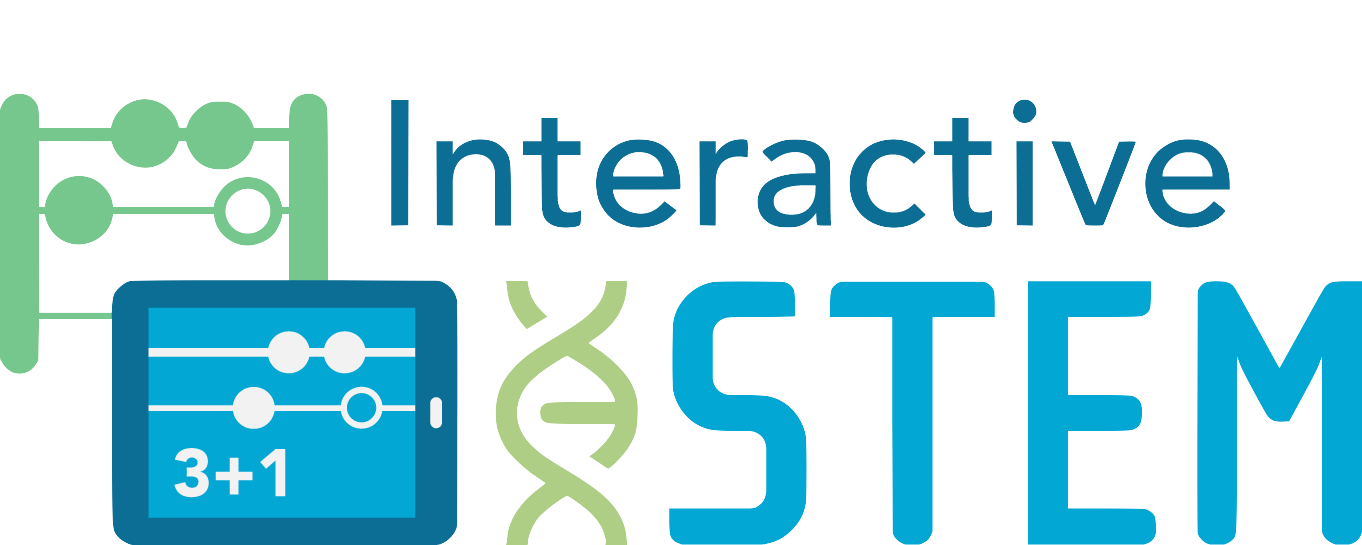 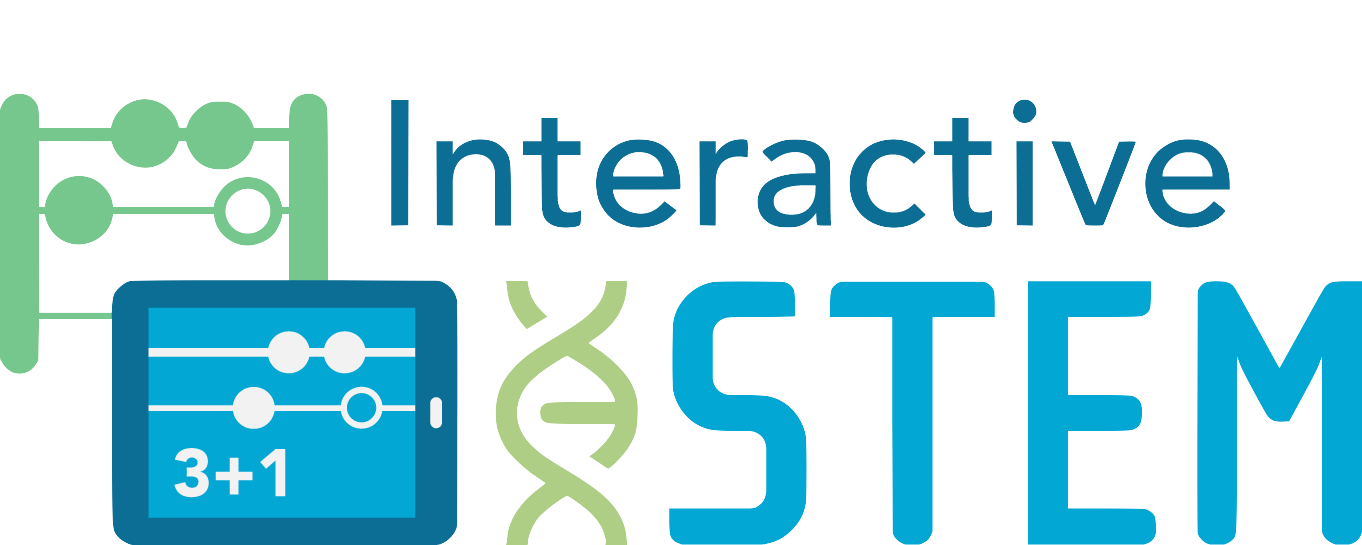 Modeling Multiplication Grade 3 Operations and Algebraic Thinking Topic: Represent and Solve Problems Using MultiplicationContent StandardsOperations and Algebraic ThinkingRepresent and solve problems involving multiplication and division.Understand properties of multiplicationPractice StandardsMake sense of problems and persevere in solving them
Students persevere to understand and solve the problem.Model with mathematicsStudents create representations and number sentences associated with the problem.Use appropriate tools strategically
Students use tools and/or hands-on manipulatives to show or create representations associated with the problem.Samantha’s SavingsSamantha saved $12 per week during the summer. How much money did she save in 7 weeks?How can this problem be modeled?Is there an app that can be used to model this problem? If so, which app would you use? Why?Choose an app and model the problem.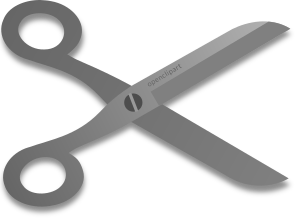 